KURSPLAN Doppelmaster – Aufenthalt an der TU DresdenName Studentin: …………………………………………………..  Studiengang (TUD) : ...…………………..Link  Lehrveranstaltungsverzeichnis Fakultät SLKModulname:bestehend aus: (siehe Seite 2)Gewählte Lehrveranstaltung:Zu erbringende Prüfungsleistung:(siehe Seite 2)z.B. Basismodul Europäische Sprachen1 x Vorlesung1 x SeminarVorlesung -Einführung in die Angewandte LinguistikSeminar - Das Museum und der TextKombinierte Hausarbeit  im SeminarANLAGE Master EUROS: grafischer Studienaufbau ANLAGE Master LiKWa: grafischer Studienaufbau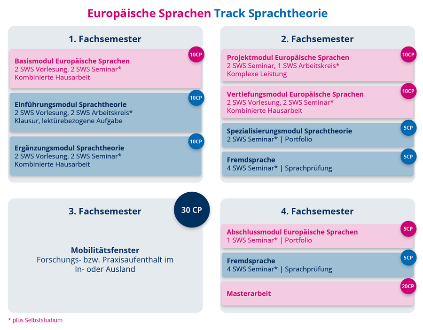 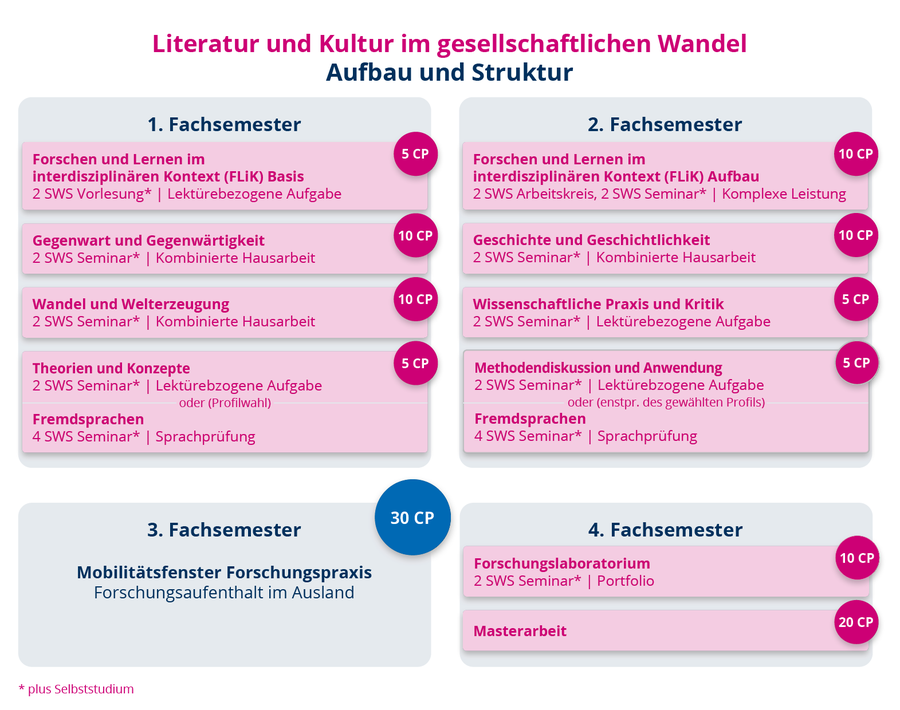 